          В нашем детском саду медицинское обслуживание осуществляют Полковникова Ольга Анатольевна (медицинская сестра высшей категории, стаж работы – 43 лет) и Есипова Нина Викторовна (врач-педиатр высшей категории, стаж работы – 46 лет)Медицинский блок включает в себя:Медицинский кабинетПроцедурный кабинетОборудование медицинского кабинета:Кушетка с ширмой (для изоляции больного ребенка)Медицинские весыПлантографАппарат Роота с таблицами (для определения остроты зрения)Тонометр с детскими манжетамиРостомерКомпьютер, многофункциональное устройство (принтер, сканер, копир)Обязательная документация для ДОУ          В процедурном кабинете проводятся осмотр детей для оказания первой медицинской помощи и профилактические прививки согласно национальному календарю профилактических прививок и календарю профилактических прививок по эпидемическим показаниям (утверждены Приказом Минздрава России от 21.03.2014 г. № 125 Н). Оборудование процедурного кабинета: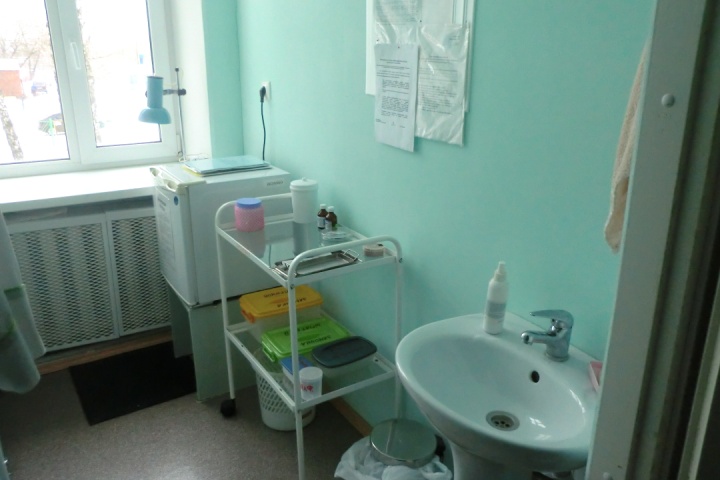 Холодильник для хранения вакцинПроцедурные столикиМедицинский шкаф с наборами аптечек, перевязочных материалов, дезинфицирующих средств, шприцов, медикаментов (внутренние, в/м, в/в)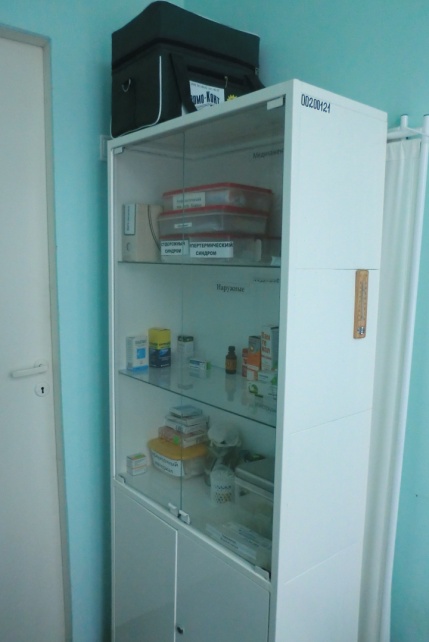 Аптечки первой медицинской помощи,                                        имеющиеся в процедурном кабинете:ВИЧ аптечкаСредства для лечения: Анафилактического шокаГипертермического шокаСудорожного синдромаСтеноза гортани«ЧС»